Unit 7 Lesson 9: Partes igualesWU Cuál es diferente: Pedazos de figuras (Warm up)Student Task Statement¿Cuál es diferente?A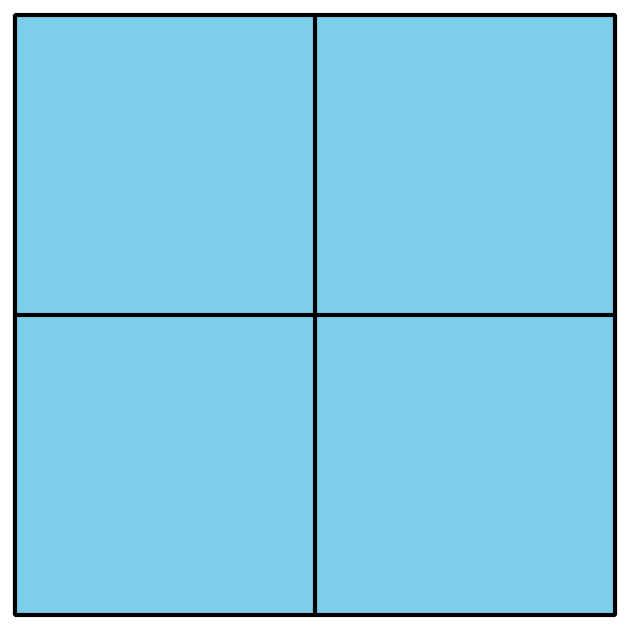 B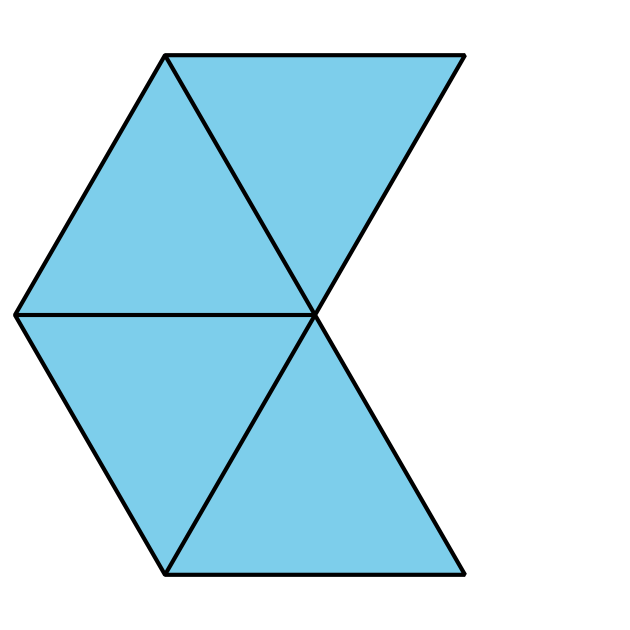 C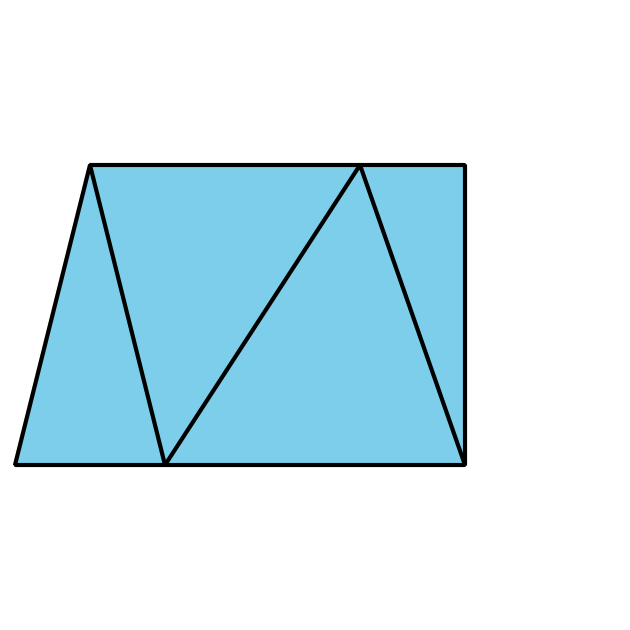 D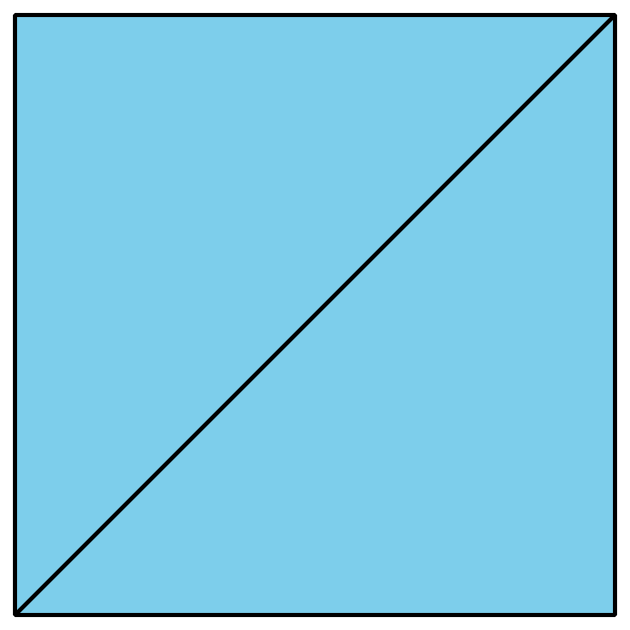 1 Construyamos un círculoStudent Task StatementSíntesis: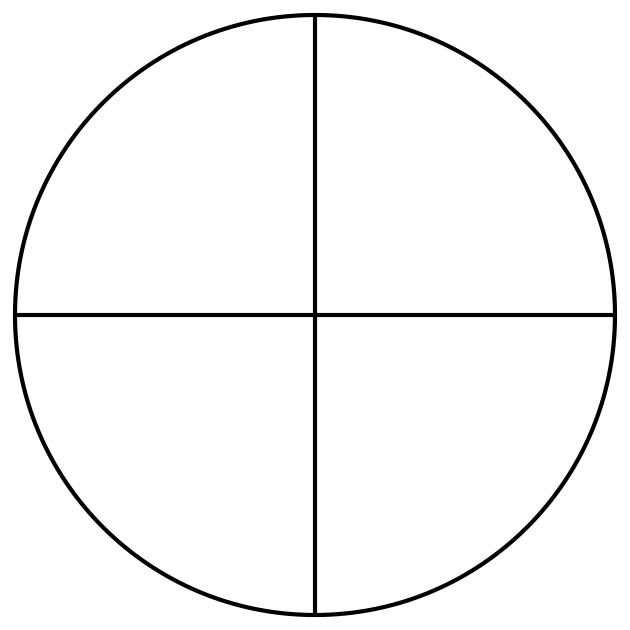 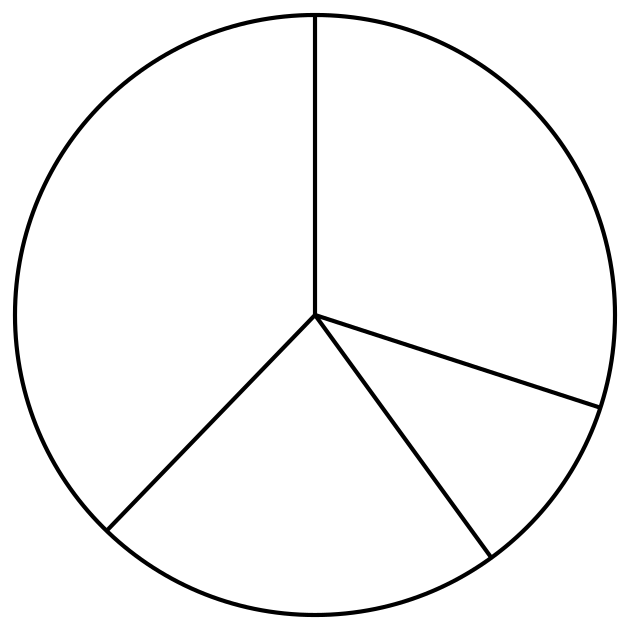 ¿En cuál se muestran piezas iguales que forman un círculo?2 Doblemos en partes igualesStudent Task StatementRecorta un círculo y un cuadrado.Dobla cada figura de manera que queden 2 partes iguales.Prepárate para explicar cómo sabes que tu figura tiene 2 partes iguales.Recorta un círculo y un cuadrado.Dobla cada figura de manera que queden 4 partes iguales.Prepárate para explicar cómo sabes que tu figura tiene 4 partes iguales.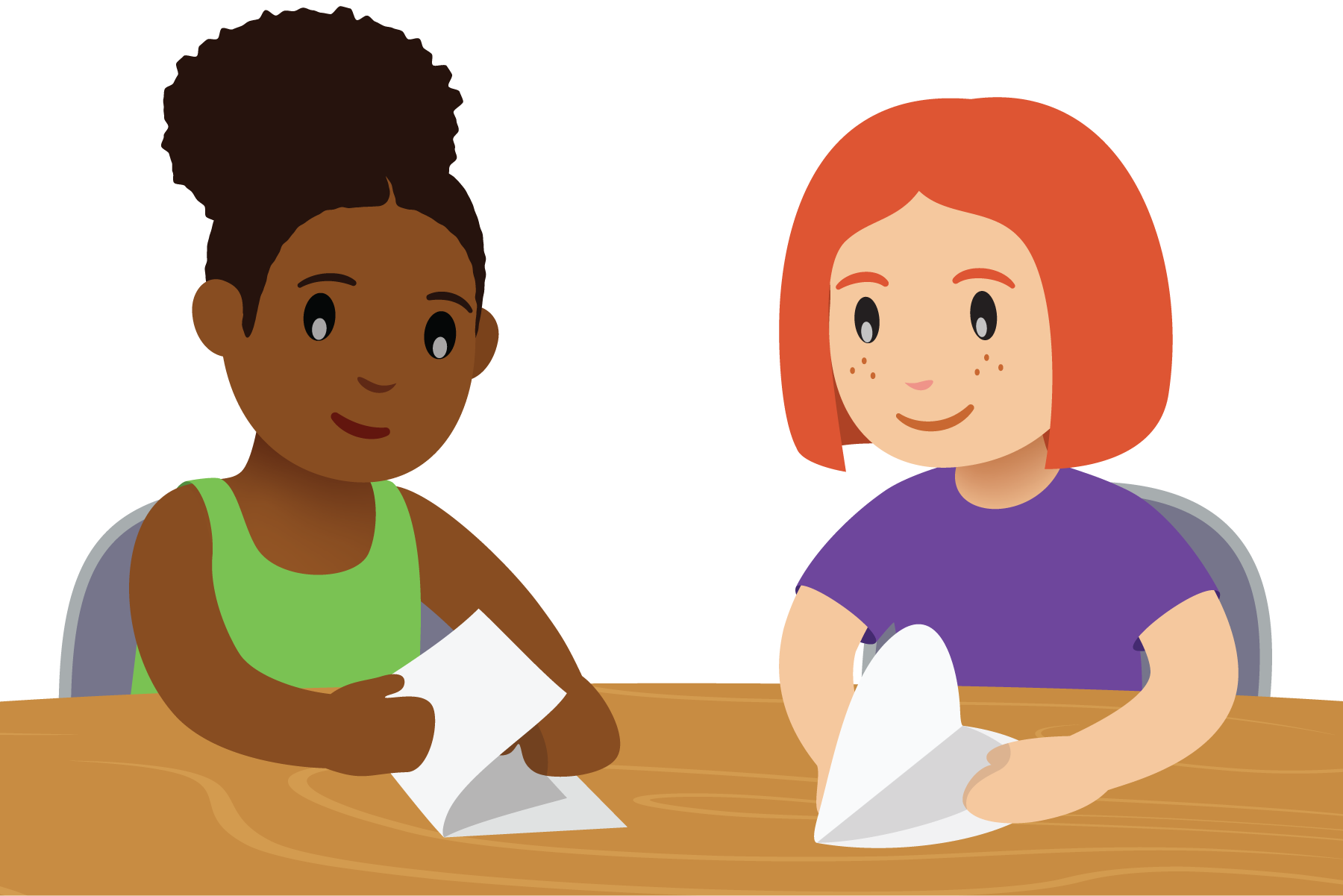 3 Mitades y cuartosStudent Task Statement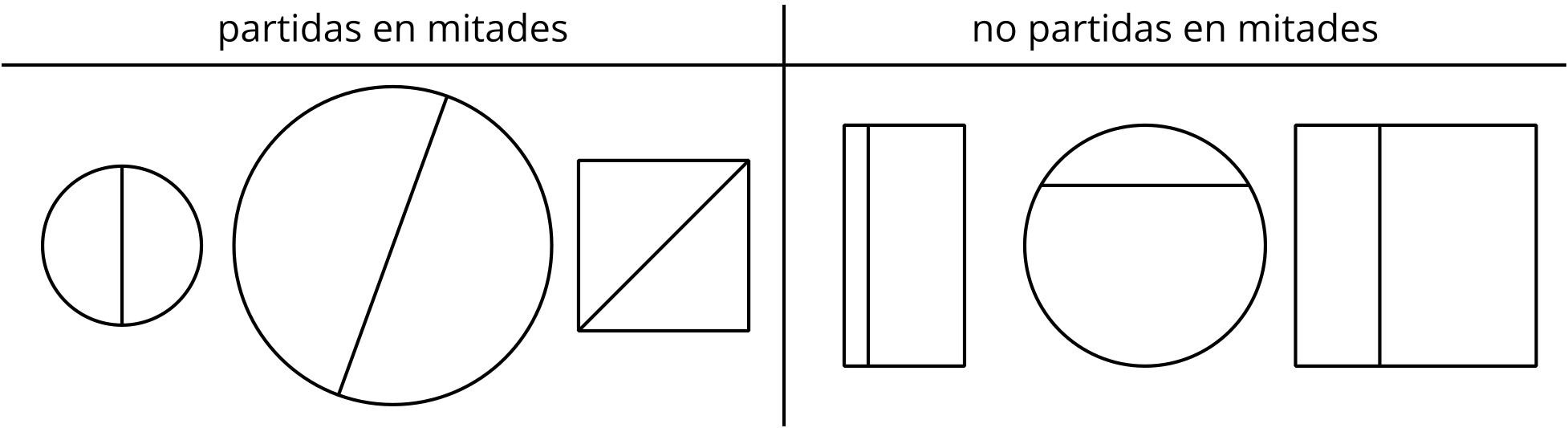 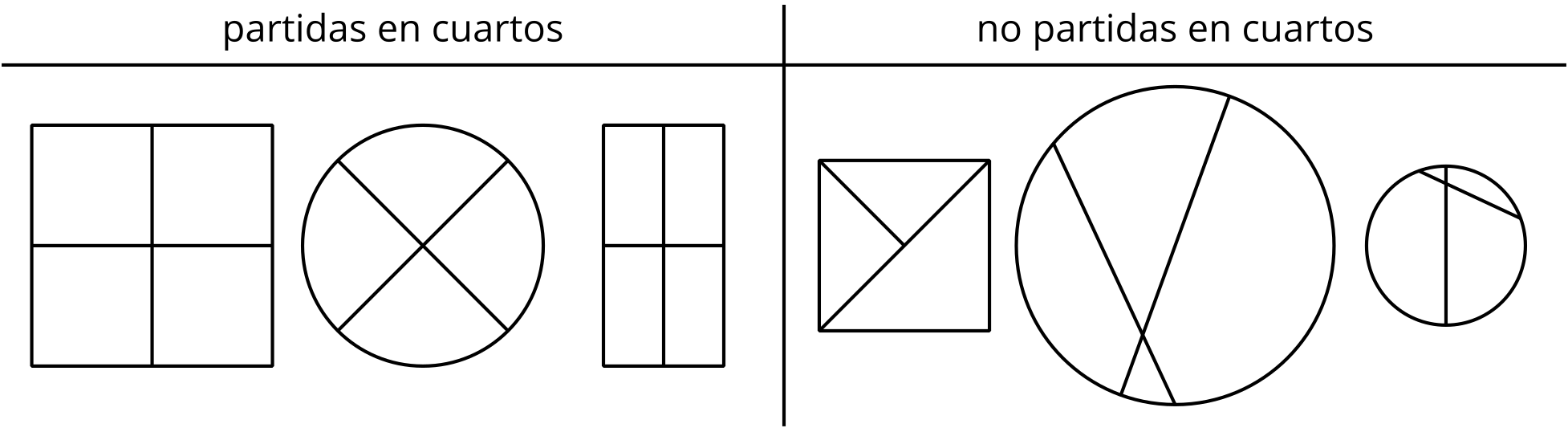 Parte cada figura en mitades.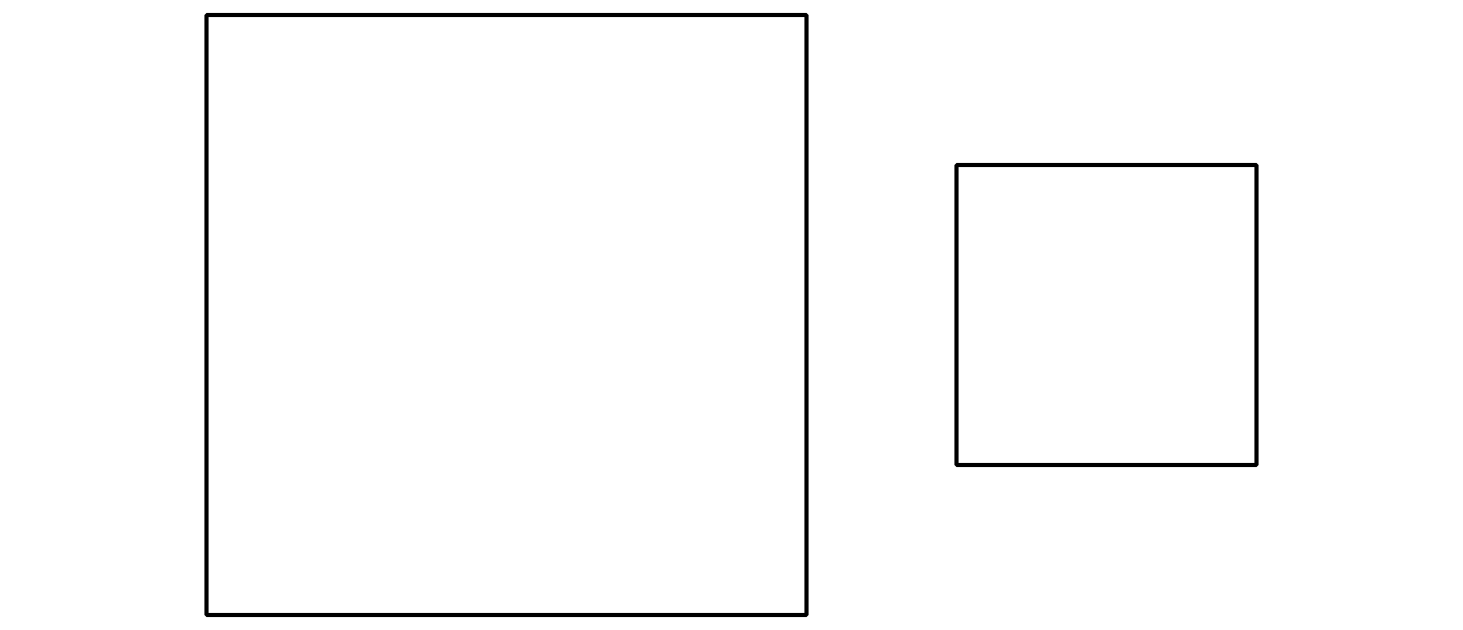 Parte cada figura en cuartos.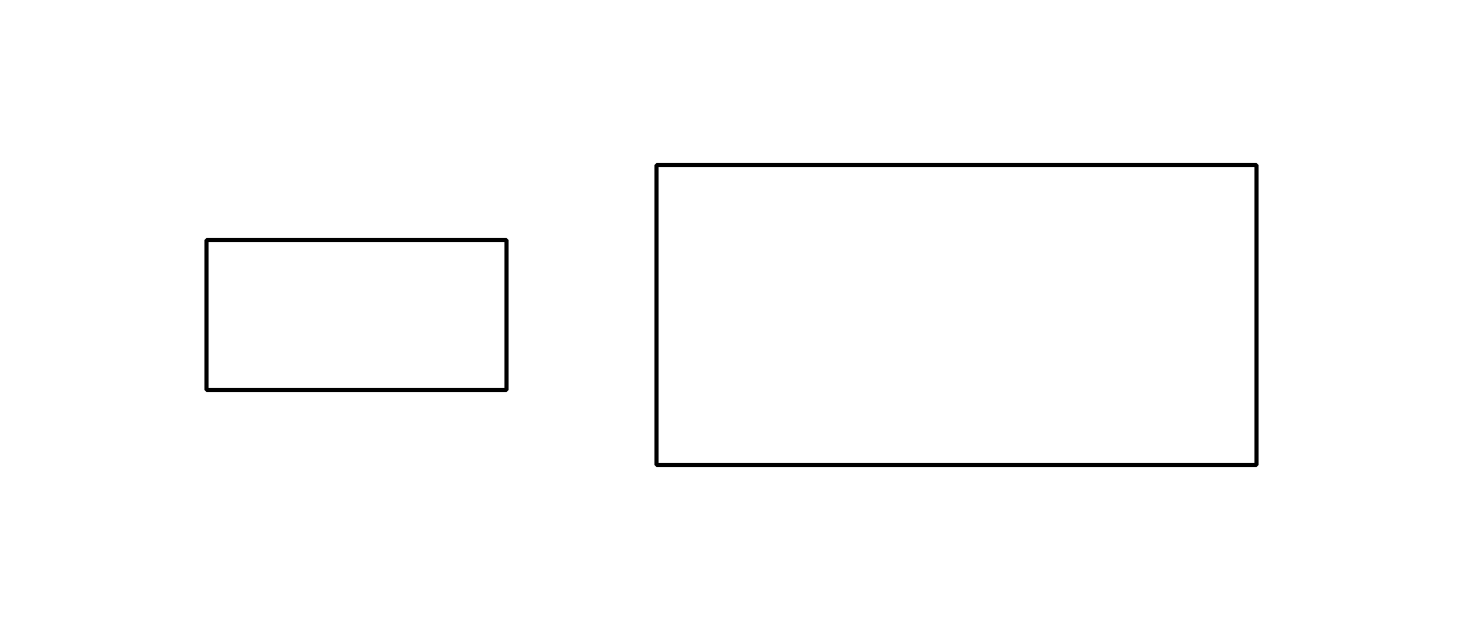 Parte cada figura en cuartos.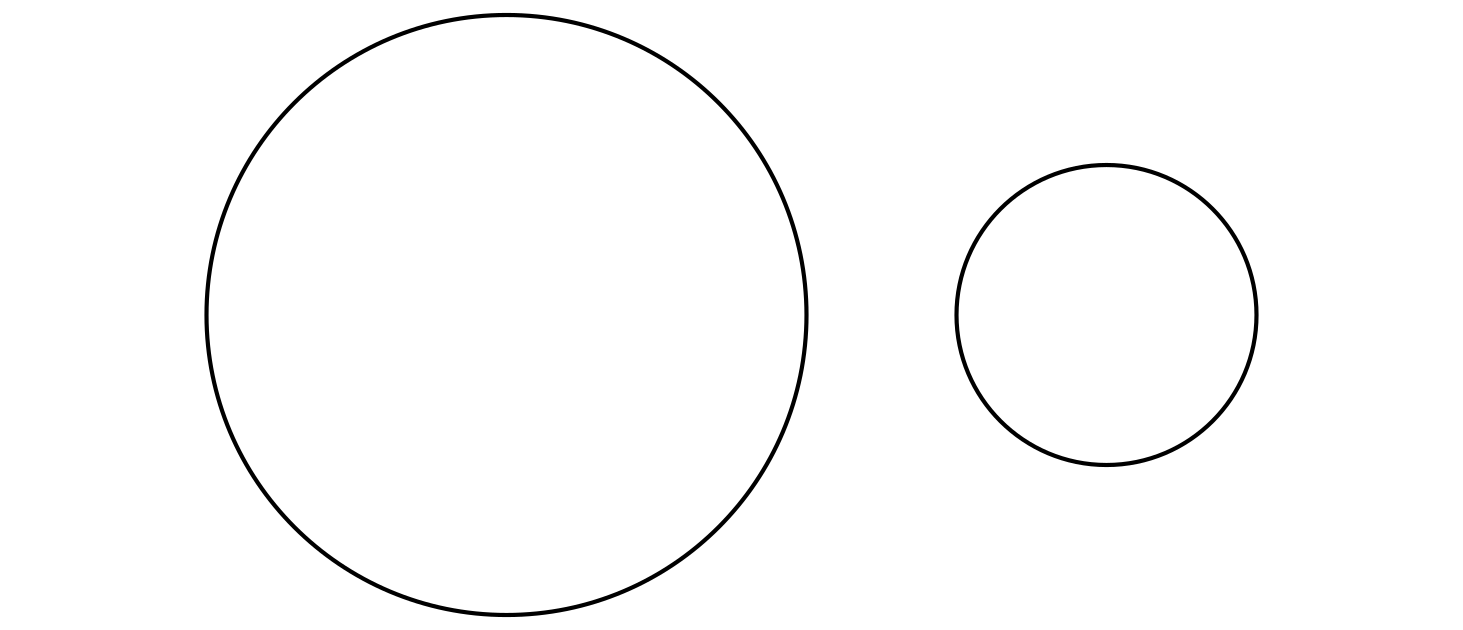 Parte cada figura en mitades.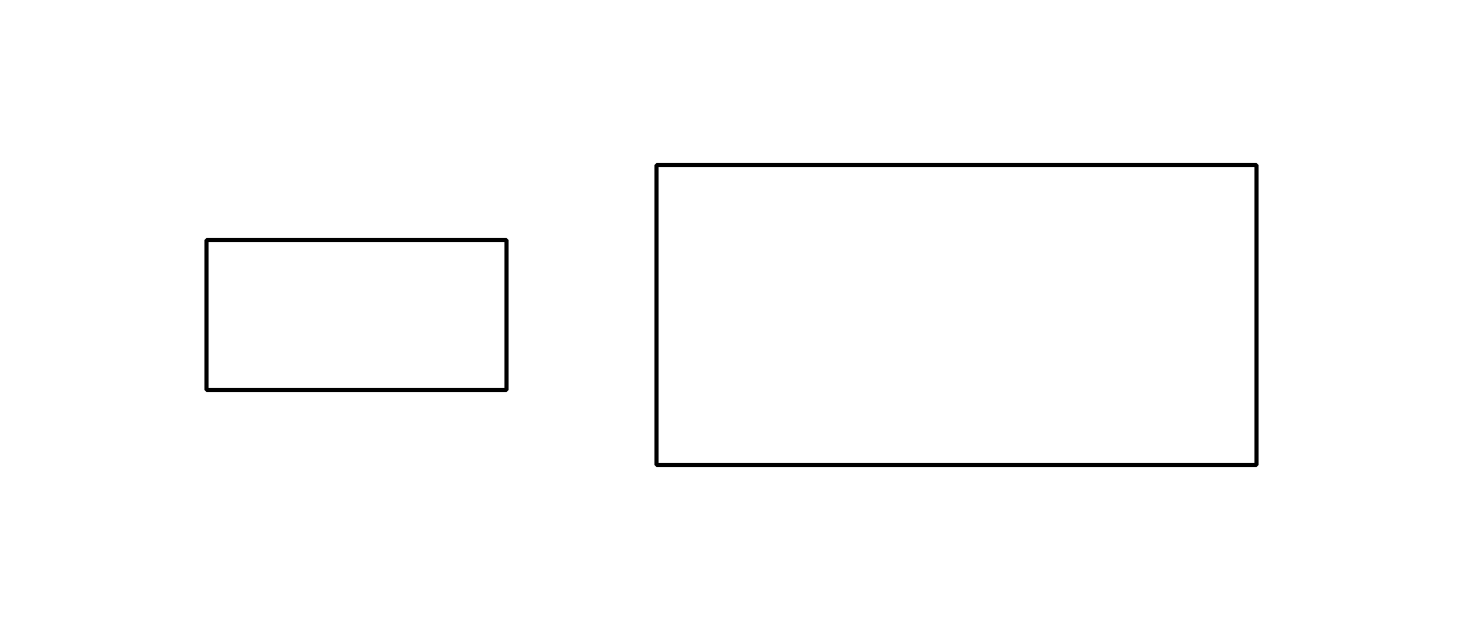 Parte cada figura en mitades.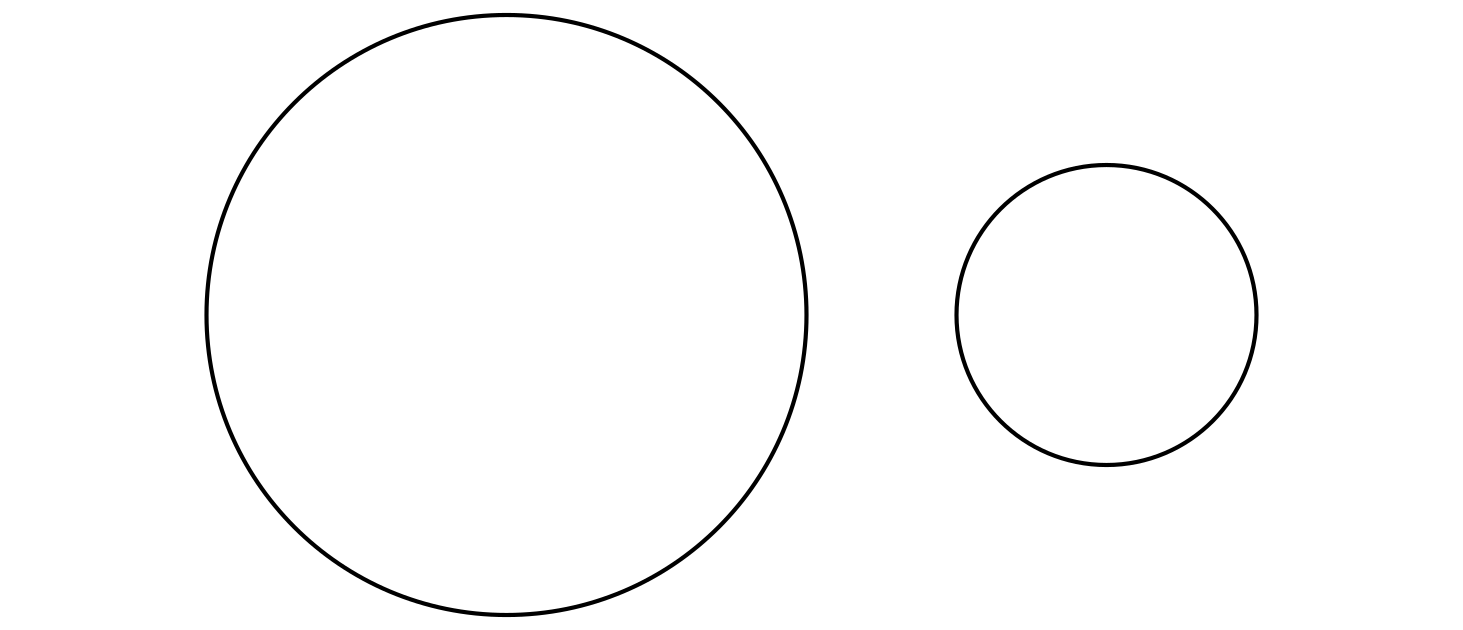 Parte cada figura en cuartos.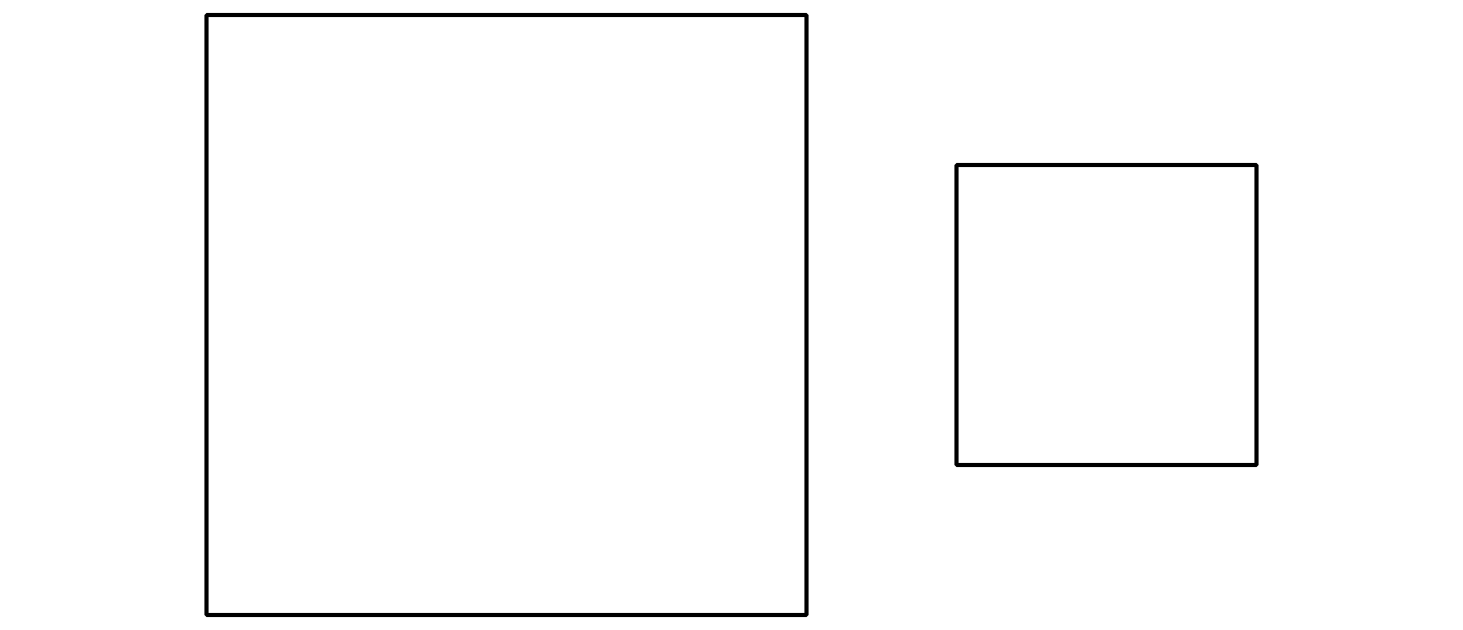 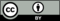 © CC BY 2021 Illustrative Mathematics®